Name/ Nume: ________________			Datum/ Data:____________  1   Calculează.Rechne.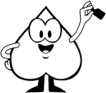 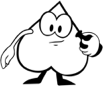 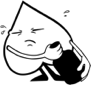   2  Calculează.Rechne.  3  Descompune.Zerlege.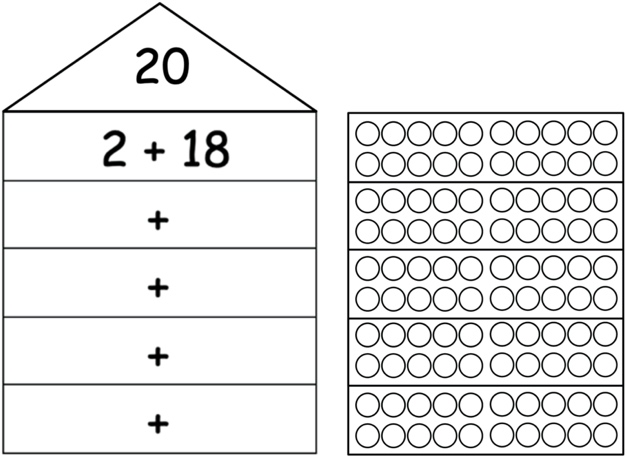 Аnna are 7 mașini. Tom are 5 mașini. Câte mașini au cei doi împreună? Desenează sau calculează.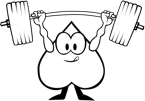    Anna hat 7 Autos. Tom hat 5 Autos. Wie viele Autos haben sie zusammen? Zeichne oder rechne.